?АРАР	                                                                                   ПОСТАНОВЛЕНИЕ     2022 йыл 05 апрель       	            № 28                        05 апреля 2022 года  О проведении публичных слушаний об отклонении                                                       от предельного размера участка.     	 Рассмотрев обращение гражданки Минилбаевой Эльзы Ахметовны об отклонении от предельного размера участка с кадастровым номером 02:39:130704:33,  с части уменьшения площади земельного участка с 700 до 126 кв.м. в соответствии со ст.38,40 Градостроительного кодекса РФ, Федеральным законом от 06 октября 2003 года № 131-ФЗ «Об общих принципах организации местного самоуправления в Российской Федерации», Правилами землепользования и застройки  и  Положением о порядке проведения публичных слушаний сельского  поселения Староарзаматовский  сельсовет муниципального района Мишкинский район Республики Башкортостан ПОСТАНОВЛЯЮ: 1. Провести 15 апреля 2022 года в 14.00 ч. в сельском клубе д. Староарзаматово по адресу: РБ, Мишкинский район, д.Староарзаматово, ул. Яныша Ялкайна, д. 58 публичные слушания по вопросу об отклонении от предельного размера участка с кадастровым номером 02:39:130704:33, с части уменьшения площади земельного участка с 700 до 126 кв.м. 2. Разместить данное постановление о проведении публичных слушаний на официальном сайте администрации муниципального района Мишкинский район Республики Башкортостан www.mishkan.ru в разделе «Поселения» во вкладке «Староарзаматовский сельсовет».  3. Контроль за исполнением настоящего постановления оставляю за собой.Глава сельского поселения                                                            С.Н.Саликов  БАШ?ОРТОСТАН РЕСПУБЛИКА¹ЫМИШК" РАЙОНЫМУНИЦИПАЛЬ РАЙОНЫНЫ*И(КЕ АРЗАМАТАУЫЛ СОВЕТЫАУЫЛ БИЛ"М"¹ЕХАКИМИ"ТЕ452346, 	Кесе Накаряк ауылы, Ленин урамы, 8 тел.: 2-41-25, 2-41-60ИНН 0237000798  ОГРН 1020201685052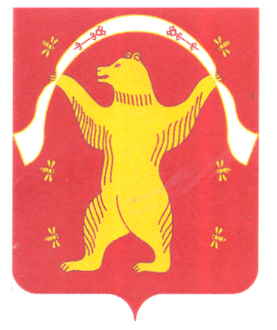 РЕСПУБЛИКА БАШКОРТОСТАНАДМИНИСТРАЦИЯСЕЛЬСКОГО ПОСЕЛЕНИЯСТАРОАРЗАМАТОВСКИЙСЕЛЬСОВЕТМУНИЦИПАЛЬНОГО РАЙОНАМИШКИНСКИЙ РАЙОНРЕСПУБЛИКИ БАШКОРТОСТАН452346, Малонакаряково, ул. Ленина, 8 тел.: 2-41-25; 2-41-60ИНН 0237000798  ОГРН 1020201685052